Чем можно и лучше кормить птиц зимой в кормушке?     Человек часто испытывает желание заботиться о «братьях наших меньших». Если вы не можете позволить себе работу волонтера в приютах для животных или ежемесячно отсылать суммы в добровольные организации по защите животных, то прокормить местных птиц в зимнее время года вам вполне по силам. Создавая кормушку в своем дворе или на балконе вы не только даете пищу маленьким пернатым созданиям, вы даете шанс им выжить, продлевая жизнь на несколько дней, недель, суровую зиму.Конечно же, не стоит ждать благодарности от маленьких существ, они помогут вам в другое время – летом, когда начнут поедать вредных насекомых (комаров, личинок, мух, муравьев, тлю и червей), что мешают выращивать достойные урожаи. Да и согласитесь, что подкормка птиц не ударит по вашему карману, но принесет приятное чувство выполненного долга.Чем можно кормить:Зимняя подкормка птиц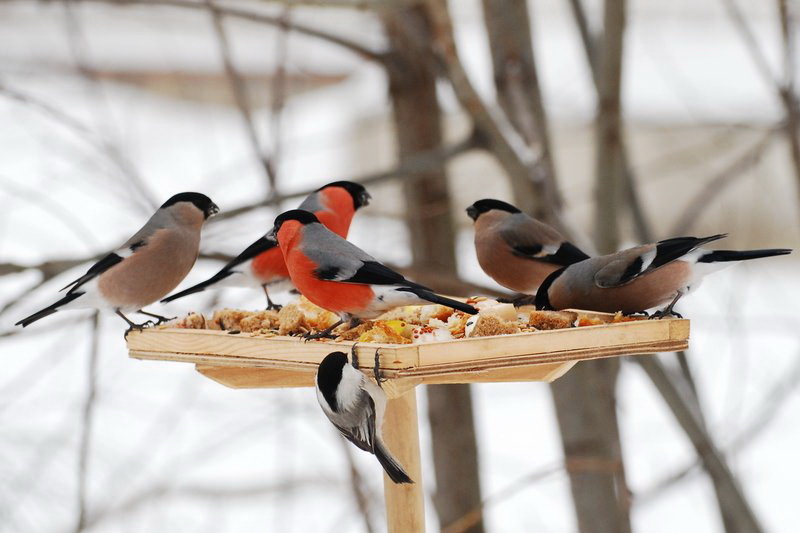 Чем нельзя кормить птиц зимой в кормушке: список продуктовЧто нужно знать о вредной пище для птиц:Безусловно, зимой птицы нуждаются в жирной пище, такой как мясо и сало. Однако ни в коем случае это не должны быть соленые продукты, так как такая пища может погубить маленьких существ, провоцируя у них обезвоживание и интоксикацию в выводящих органах.Мясо, сало и жир следует давать в чистом виде, можно смешивать эти ингредиенты с другим кормом (зерна, вареные каши или хлеб).Нельзя давать черный хлеб – этот продукт, приготовленный на ржаной муке, может вызвать у птиц расстройство и понос, что приведет их к гибели. Соли в черном хлебе много, а она так же приводит к нарушению работы почек и печени у птиц.Ржаной хлеб может забродить в зобу у птиц и убить их, так как дрожжей в нем намного больше, чем в пшеничном.Что нельзя добавлять в кормушку:Соленые продуктыЖареную пищуОструю пищуКислые продуктыЦитрусовые (даже кожуру)Кожура и плоды банановМолокоЖареные орехиПряные продукты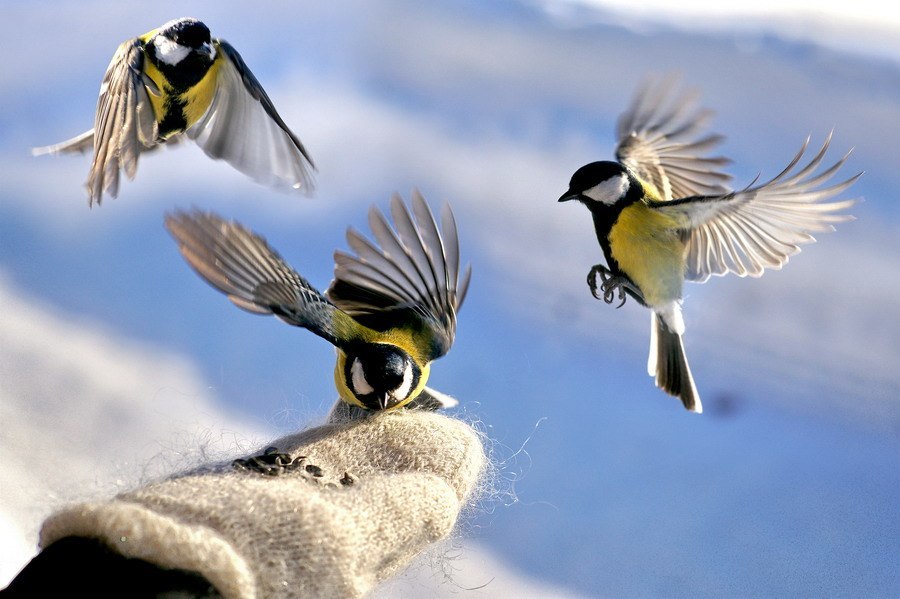 Материал подготовила Осипова О.В.Пища:Особенности:Кто питается:Подсолнечник (семена)Семена должны составлять практически 70-75% всего корма (они сытны и калорийны, в них много жиров)Синицы, дятлы, воробьи, поползни и другие зерноядные птичкиПшеноСырая или отварная крупа (без специй и масла)Воробьи, щеглы, голуби, зеленушки и другие зерноядныеПросоСухой корм (часто продается, как корм для домашних попугаев в магазинах для животных)Воробьи, щеглы, голуби, зеленушки и другие зерноядныеОвесСырая или отварная крупа (без специй и масла)Воробьи, щеглы, голуби, зеленушки и другие зерноядныеПшеницаСырая или отварная крупа (без специй и масла)Воробьи, щеглы, голуби, зеленушки и другие зерноядныеРисСырая или отварная крупа (без специй и масла)Воробьи, щеглы, голуби, зеленушки и другие зерноядныеМясоКусочки сырого или сушеного мяса, мелко дробленые. Без какой-либо соли и специй!Синицы, поползни и другие виды (могут прилетать вороны, галки и сороки)СалоСырое сало без соли! Его можно нанизать на нитку и подвеситьСиницы, поползни и другие виды (могут прилетать вороны, галки и сороки)Говяжий жир или куриныйЕго можно смешивать с хлебом или класть отдельно в кормушку. Жир не должен быть соленым!Синицы, поползни и другие виды (могут прилетать вороны, галки и сороки)Рябина сушеная (калина, боярышник)Ягодки должны быть заранее подготовлены и высушены с осени. Их можно класть в кормушку или развешивать бусамиСнегири, свиристелиСемена клена (крылатки)Их следует собирать осенью, когда они обсыпаются с деревьев. Зимой такая пища часто недоступна птицам, так как покрывается листвой. Грязью и снегомСнегири, свиристелиШишкиС различных видов хвойных деревьев, собирать следует по осениДятлы, клестыОрехиЛюбые свежие орехи, не соленые (как бывает покупной арахис) и не жареныеДятлы сойки и другие видыЖелудиСобираются по осениСойкиКукурузаСушенаяЗерна арбуза и дыниХороший источник жиров и питательных веществ (заготавливаются с лета, высушиваются)Снегири, сойки, дятлыТыквенные семечкиХороший источник жиров и питательных веществВсе зерноядные виды птицСкорлупа куриного яйцаСлужит хорошей кальциевой подкормкой (можно класть в кормушку кусочек натурального мела)Для всех видов птиц